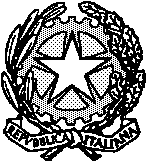 Procura della Repubblica di Biellapresso il Tribunale Ordinario 4b) art.-186-bis.-c-diurno (senza attenuanti)  (tasso alcolemico da  2.51 g/l)ATTENZIONE: nei casi previsti dall’art. 186-bis lett. d) (conducenti di autoveicoli di massa complessiva a pieno carico superiore a 3,5 t,di autoveicoli trainanti un rimorchio che comporti una massa complessiva totale a pieno carico dei due veicoli superiore a 3,5 t, di autobus e di altri autoveicoli destinati al trasporto di persone il cui numero di posti a sedere, escluso quello del conducente, è superiore a otto, nonché di autoarticolati e di autosnodati) quando il tasso alcolemico è superiore a 1,5 g/l è prevista la REVOCA della patente di guida (cfr. art. 186-bis, co. 5).PENA IN CASO DI PATTEGGIAMENTO ENTRO LA NOTIFICA DEL DECRETO DI CITAZIONE A GIUDIZIOp.b. euro 2.700,00 di ammenda e mesi 10 di arresto, ridotta   ex   art.   444   c.p.p.   alla pena   finale   di   euro  1.800,00   di   ammenda   e   mesi _6 giorni 20__di   arresto.Sanzione amministrativa accessoria: sospensione della patente di guida per anni 1 e confisca del veicolo se di proprietà del contravventore. In caso di proprietà del veicolo in capo a soggetto estraneo al reato: sospensione della patente per anni due.PENA IN CASO DI PATTEGGIAMENTO DOPO LA NOTIFICA DEL DECRETO DI CITAZIONE A GIUDIZIOp.b. euro 5.400,00 di ammenda e anni 1 giorni 10 di arresto, ridotta   ex   art.   444   c.p.p.   alla pena   finale   di   euro  3.600,00   di   ammenda   e   mesi _8   giorni 7_di   arresto.Sanzione amministrativa accessoria: sospensione della patente di guida per anni 1 e confisca del veicolo se di proprietà del contravventore. In caso di proprietà del veicolo in capo a soggetto estraneo al reato: sospensione della patente per anni due.